MEMORIA DE PRÁCTICAS en EMPRESAEstudiante: 			______________________________________________Titulación: 			______________________________________________Periodo de Prácticas:		______________________________________________Empresa: 			______________________________________________Tutor/a de Empresa:		______________________________________________Tutor/a del Académico del Máster: ___________________________________________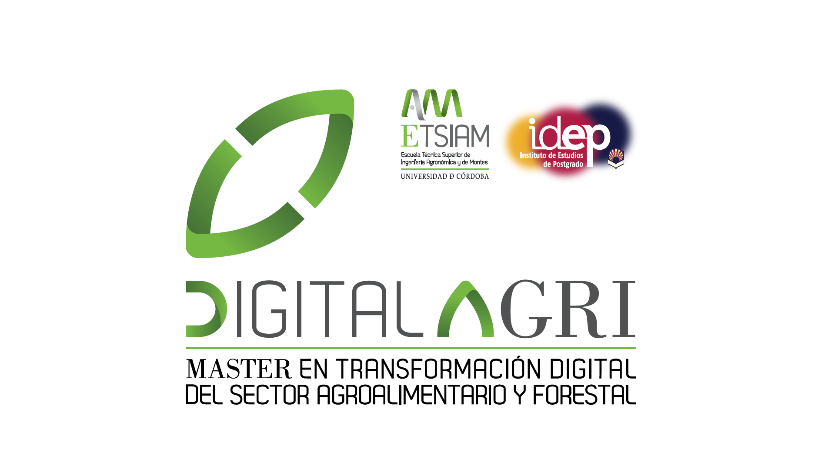 Lugar y Fecha del Informe de Prácticas: __________________________________Curso Académico: __________________________REGLAMENTO DE PRÁCTICAS ACADÉMICAS EXTERNAS EN EL TÍTULO DE MASTER UNIVERSITARIO EN TRANSFORMACIÓN DIGITAL DEL SECTOR AGROALIMENTARIO Y FORESTALUniversidad de CórdobaEl estudiante elaborará y hará entrega al tutor académico de la universidad una memoria final, a la  conclusión  de  las  prácticas,  en  los  que  deberán  figurar,  entre  otros,  los siguientes aspectos del índice recogido en este documento.Asimismo,  deberá  aportar  la  documentación  que  se  le  requiera,  pudiendo  dicho  tutor realizar cuantas reuniones presenciales o pruebas escritas considere oportunas.El  Tutor  Académico  evaluará  las  prácticas  desarrolladas  de  conformidad  con  los procedimientos  que  establezca  la  Universidad,  cumplimentando  el  correspondiente informe de valoración. El  alumno  entregará  en  la  Secretaría  de  la ETSIAM  los  tres  documentos  siguientes:1) Una copia del "Modelo de aceptación"2) Informe del tutor externo 3) Informe del tutor académico.La  Secretaría  del  Máster procederá  a su  inclusión  en  el  expediente  académico  del alumno (curriculares), o  a la incorporación al Suplemento al Título Europeo (extracurriculares), en su caso, y a la emisión del  correspondiente  certificado  acreditativo  que  será  emitido  por  el Secretario/a  del Centro.ÍNDICE DE LA MEMORIA DE PRÁCTICASa) Datos personales del estudiante.b) Entidad colaboradora donde ha realizado las prácticas y lugar de ubicación.c)   Descripción   concreta   y   detallada   de   las   tareas,  trabajos   desarrollados   y departamentos de la entidad a los que ha estado asignado.d)  Valoración de las tareas desarrolladas con  los  conocimientos  y  competencias adquiridos en relación con los estudios universitarios.e)  Relación de los problemas  planteados  y  el  procedimiento  seguido  para  su resolución.f)  Identificación de las aportaciones  que,  en  materia  de  aprendizaje,  han  supuesto las prácticas.g) Evaluación de las prácticas y sugerencias de mejora. (*) Se pueden incluir anexos e información adicional.